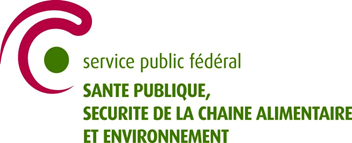 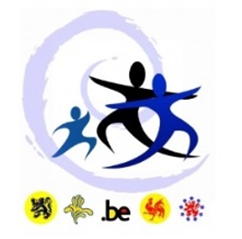 Symposium « Internement : pratiques, recherche et législation ; quelles évolutions ? »
8 novembre 2018 PRÉSENTATION :Le souhait de ce colloque intitulé « Internement : pratiques, recherche et législation ; quelles évolutions ? », est de présenter des outils utiles aux partenaires, qu’ils soient stratégiques, cliniques, juridiques… La journée s’articulera autour de présentations d’expériences, de recherches, permettant d’augmenter la qualité des soins et de leurs organisations.  Ces présentations sont l’occasion de partager une pratique qui se déploie, tout en la mettant en relief avec une logique de réseau étayée par des liens plus théorico-cliniques. Dans l’évolution de l’internement, nous voulons nous focaliser sur un certain nombre de principes, de valeurs, d'arguments et de pratiques innovantes, tant au niveau national qu’à l'étranger, qui peuvent nous inspirer afin de continuer à cheminer.Cette journée s’adresse à tous les professionnels, usagers et proches intéressés et/ou concernés par la problématique.LIEU :
Le colloque se déroulera au Bedford Hotel & Congress Centre : 135-137 Rue du Midi – 1000 BruxellesINSCRIPTION :Vous pouvez vous inscrire en suivant ce lienTRADUCTION : Une traduction simultanée est prévue. ATTESTATION : Des attestations de présence seront délivrées à la fin de chaque journée et seulement sur place !PARKING :Il n’y a pas de parking prévu !PROGRAMME8h30 : Accueil 9h15 : Mot d’accueil9h30-10h30 : “What’s up Doc ? Deux ans d’application de la loi du 5 mai 2014 relative à 
		l’internement ». Mmes Fabienne NACKAERTS & Patricia JASPIS, présidentes des Chambres de Protection Sociale des Cours d’Appel d’Anvers et de Mons.10h30-11h30 : "Lessons learned and challenges: the for-care federal research".		Chercheurs : UCL, Ugent, ULG et VUBPause : 11h30-12h12h-13h : « Recente ontwikkelingen in de langdurige forensisch psychiatrische zorg in Europa »Dhr. Peter BRAUN, Clustermanager Patientenzorg Langdurige Forensisch Psychiatrische Zorg van de PompestichtingDhr. Steven DEGRAUWE, Doelgroepcoördinator Forensische Psychiatrie van het U.P.C. Sint-Kamillus en Doctoraatstudent aan de UGent.Lunch : 13h-14h14h-15h : “A decade of the Recovery Movement in UK Forensic Mental Health: Anything to offer the 
	Common Market?”Dr. Gerard DRENNAN Ph.D. Consultant Clinical Psychologist and Head of Psychology in the Forensic & Offender Health Pathway of the South London & Maudsley Trust.Pause : 15h-15h3015h30-16h30 : « FPC Gent & Antwerpen: realisatie van behandeling voor high risk forensisch 
		psychiatrische patiënten”. Annick BRAEM, hoofd supportieve zorglijn FPC Antwerpen		Bert BUYSSCHAERT, hoofd programmalijn FPC Gent & Antwerpen		Ruben VAN DEN AMEELE, hoofd supportieve zorglijn FPC Gent16h30-17h : Conclusion 17h : verre de l’amitié